 ,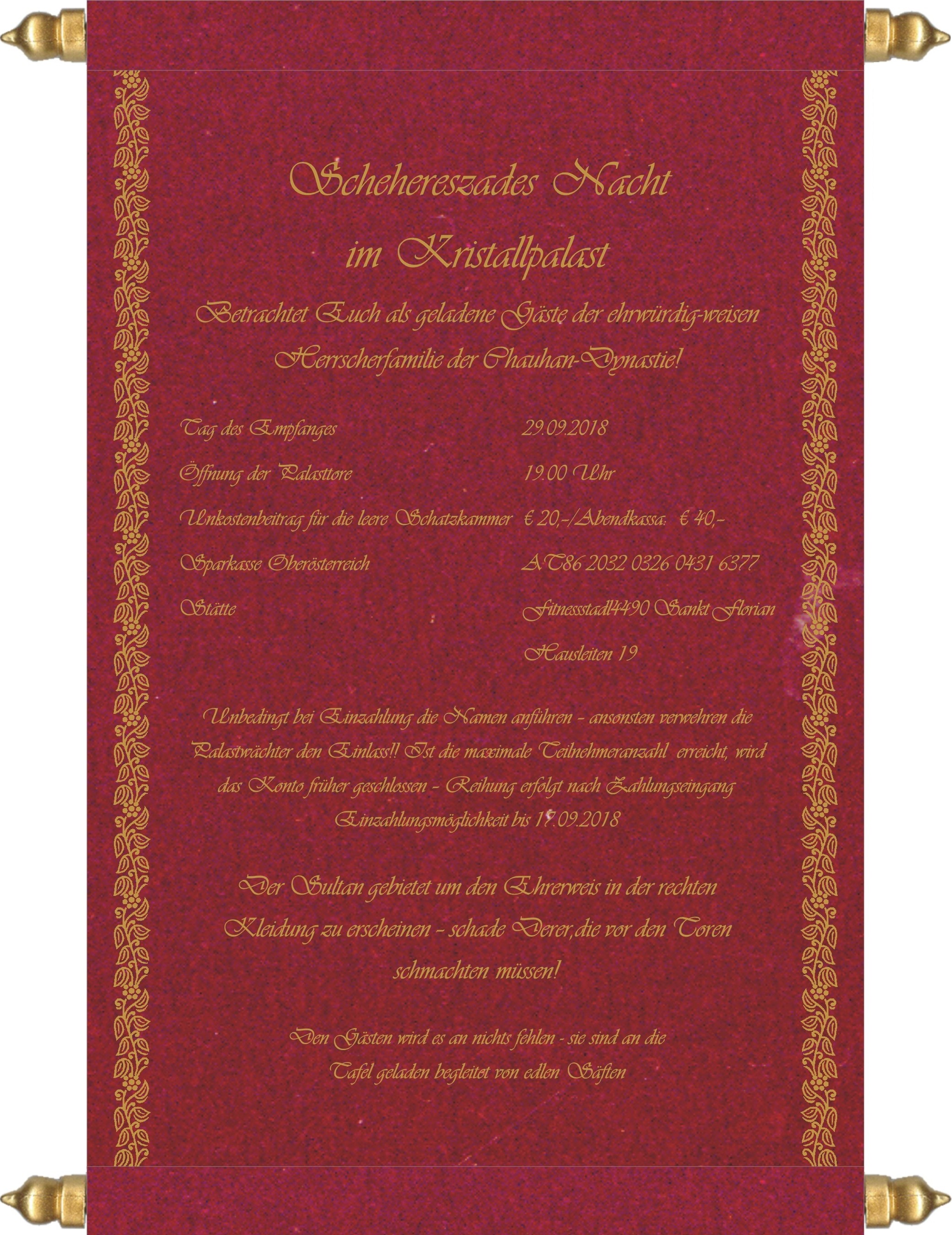 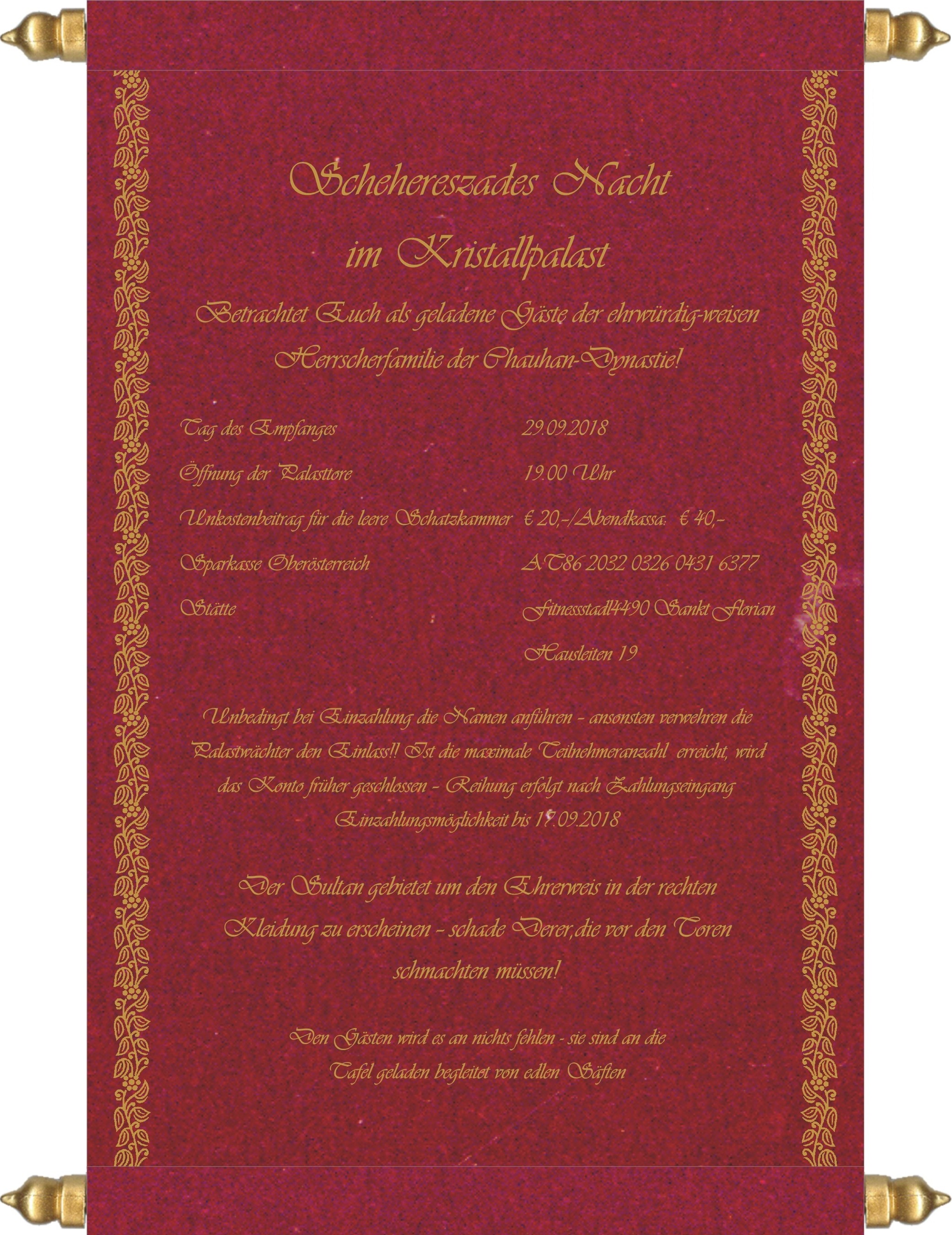 	1	1	1	1